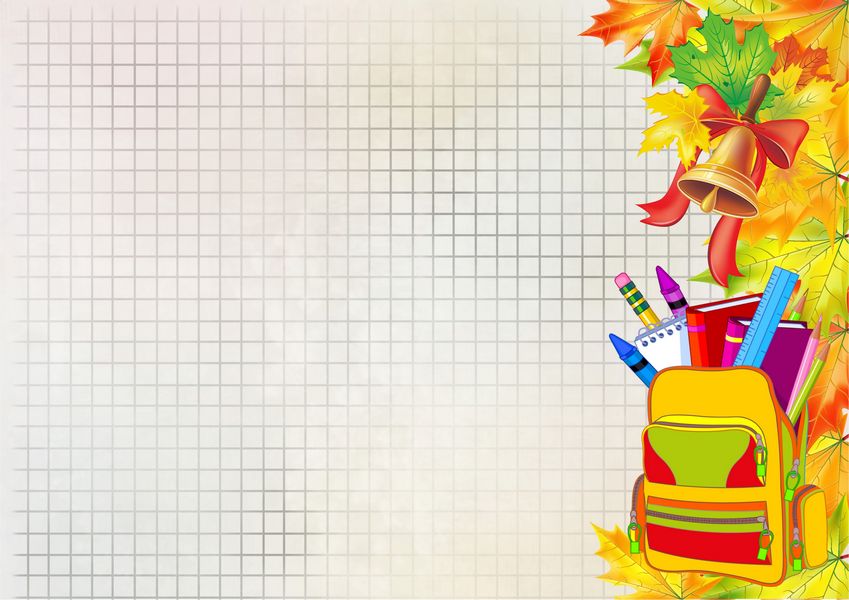 Бюджетное учреждение Ханты-Мансийского автономного округа – Югры
«Ханты-Мансийский реабилитационный центр»Составитель:Горина Анна Николаевна, психологОформление:Горина Анна Николаевна,    психологНаш адрес:628002, ул. Красногвардейская д. 7А, г. Ханты-Мансийск, Ханты-Мансийский автономный округ – Юграe-mail: hmrcdpov@admhmao.ruОфициальные аккаунты и группы в социальных сетях:
https://instagram.com/hmrcdpov
https://www.youtube.com/channel/UCNiNNJA-FOpGQcn6-rVxqaA/featured
https://vk.com/public166427391
https://ok.ru/group/54227517571143Карточка учреждения на сайте bus.gov.ruБюджетное учреждение Ханты-Мансийского автономного округа – Югры
«Ханты-Мансийский реабилитационный центр»Первый раз в первый класс!(памятка для родителей первоклассников)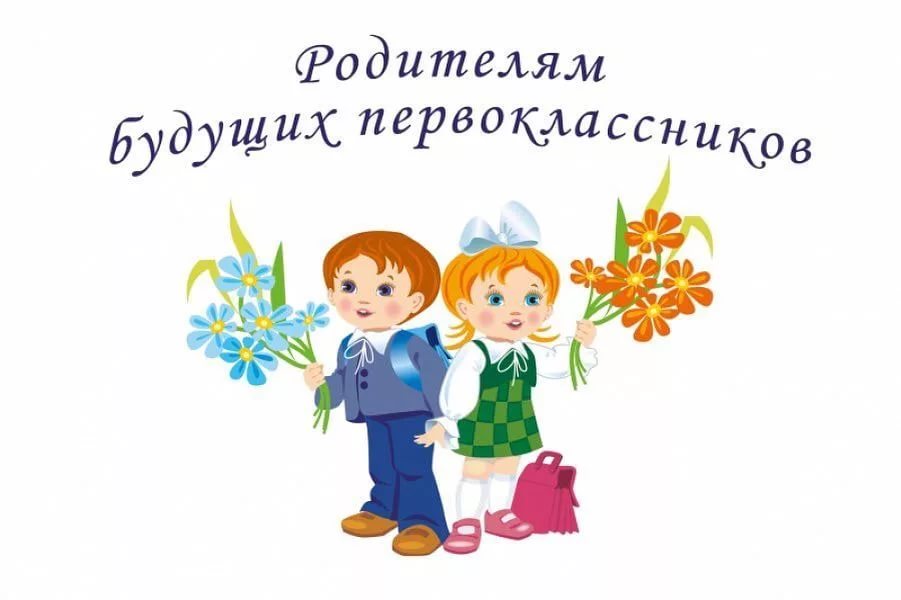 Ханты-Мансийск2021Учение — это нелегкий и ответственный труд. Поступление в школу существенно меняет жизнь ребенка, но не должно лишать его многообразия, радости, игры. У первоклассника должно оставаться достаточно времени для игровых занятий.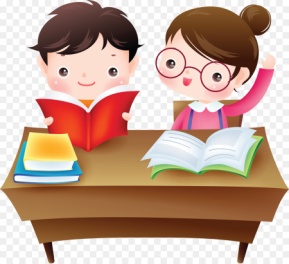 Выработайте у ребенка эмоционально-положительное отношение к школе. Поддержите в нем стремление стать школьником. Ваш собственный страх и тревоги легко считываются детьми и становятся значительным препятствием для их успешной адаптации. Ребенок должен искренне хотеть идти в школу.Расскажите ребенку о правилах, с которыми он встретиться в школе. О том, что такое урок, перемена, как готовиться к началу урока. Знание этих правил снизит тревогу, повысит уверенность ребенка в себе. Эти сведения можно сообщить в игровой форме (игра в школу, сказки о школе).За некоторое время до первого сентября составьте и соблюдайте режим дня, приближенный к уже школьному режиму, чтобы для ребенка не было стрессом внезапное резкое изменение времени пробуждений, засыпания и др.Поддержите первоклассника в его желании добиться успеха. В каждой работе обязательно найдите, за что можно было бы его похвалить. Помните, что похвала и эмоциональная поддержка очень важны для успешной адаптации ребенка к школе.Если вас что-то беспокоит в поведении ребенка, его учебных делах, не стесняйтесь обращаться за советом и консультацией к учителю и специалистам.С поступлением в школу в жизни вашего ребенка появляется еще один очень важный для него человек. Это учитель. Уважайте мнение первоклассника о своем педагоге. Ваше собственное уважительное отношение к учителю станет самым лучшим примером для ребенка.Организация выполнения домашних заданий:важно твердо установить время начала выполнения домашних заданий;  необходимо выбрать постоянное место для занятий, где все нужные предметы находятся под рукой;устраивать перерывы и физкультминутки; приучение ребенка к правильному режиму должно сочетаться с вашей самодисциплиной, уважением к ребенку и разумной требовательностью;необходимо постоянно поддерживать у ребёнка уверенность в своих силах; не нужно требовать немедленного включения в работу; не нужно ставить ребѐнка в ситуацию неожиданного вопроса и быстрого ответа, обязательно дать некоторое время для обдумывания;необходимо давать максимально прямую инструкцию к выполнению задания;стараться облегчить учебную деятельность использованием   зрительных опор  (картин, схем, таблиц); активизировать работу всех анализаторов (двигательного, зрительного, слухового, кинестетического); дети должны слушать, смотреть, проговаривать;для концентрации рассеянного внимания необходимо делать паузы перед заданиями, использовать интонацию и приемы неожиданности (колокольчик и т.п.);необходимо прибегать к дополнительной стимуляции (похвала, соревнования, жетоны, наклейки и др.);создавать максимально спокойную обстановку, поддерживать атмосферу доброжелательности;закрепление знаний должно проводиться во время прогулок, поездок, в бытовых ситуациях с целью максимальной актуализации изученного материала;отмечайте малейшие успехи, учите ребенка преодолевать трудности;необходимо придерживаться единых требований, которые предъявляются ребенку;не допускайте ссор в присутствии ребѐнка;снижайте влияние отвлекающих факторов во время выполнения ребѐнком задания  (телевизор, музыка, разговоры).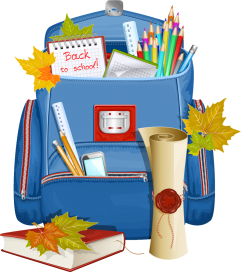 